Núm. 81	Boletín Oficial de Aragón	30/04/2015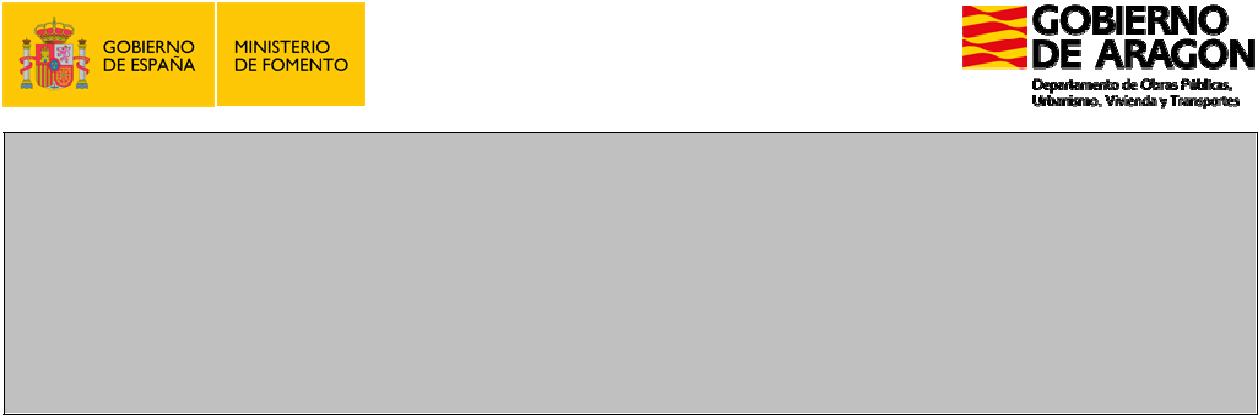 PLAN ARAGONÉS Y ESTATAL DE FOMENTO DEL ALQUILER DE VIVIENDAS,LA REHABILITACIÓN EDIFICATORIA Y LA REGENERACIÓN Y RENOVACIÓN URBANAS (2013-2016)Real Decreto 233/2013, de 5 de abril, por el que se regula el Plan Estatal de fomento del alquiler de viviendas, la rehabilitación edificatoria y la regeneración y renovaciones urbanas, 2013-2016, Decreto 120/2014, de 22 de julio, del Gobierno de Aragón, regulador del Plan aragonés fomento del alquiler de viviendas, la rehabilitación edificatoria y la regeneración y renovación urbanas, 2014-2016, Ley 30/92, de 26 de noviembre, de Régimen Jurídico de las Administraciones Públicas y del Procedimiento Administrativo Común y Ley 38/2003, de 17 de noviembre, General de Subvenciones Orden de 24 de abril de 2015, del Consejero de Obras Públicas, Urbanismo, Vivienda y Transportes, por la que se regulan los procedimientos de tramitación de las ayudas correspondientes al Programa de Fomento de la Regeneración y Renovación Urbanas, del Plan aragonés para el fomento del alquiler de viviendas, la rehabilitación edificatoria y la regeneración y renovación urbanas en el periodo 2014-2016.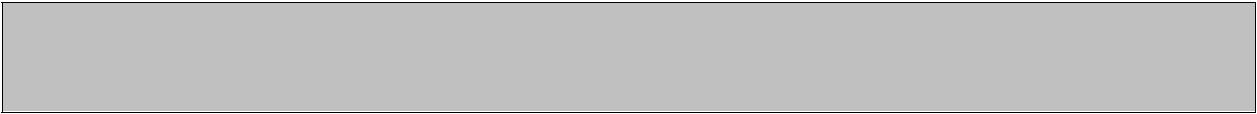 ANEXO I - SOLICITUD DE LA AYUDA DEL PROGRAMA DE FOMENTO DE LA REGENERACIÓN Y RENOVACIÓN URBANAS.- REHABILITACIÓN O RENOVACIÓN EN EDIFICIOS Y VIVIENDASIMPORTANTELOS DATOS A RELLENAR DEBEN HACERSE A MÁQUINA O CON MAYÚSCULAS LA FALSEDAD DE LOS DATOS PUEDE OCASIONAR LA ANULACIÓN DE LAS AYUDAS, SIN PERJUICIO DE LAS SANCIONES QUE PUDIERAN CORRESPONDER 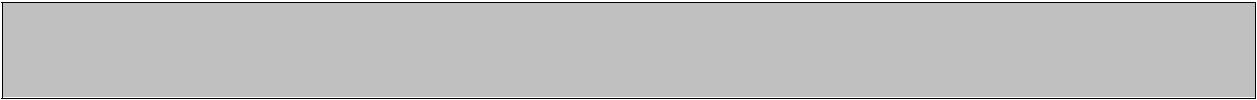 EXPEDIENTE:ÁREA DE REGENERACIÓN Y REHABILITACIÓN URBANA DE:DATOS DEL SOLICITANTEDATOS DEL REPRESENTANTECORREO ELECTRÓNICODATOS DEL EMPLAZAMIENTO PARA EL QUE SOLICITA LA SUBVENCIÓN13244Núm. 81	Boletín Oficial de Aragón	30/04/2015DATOS DE LA EMPRESA QUE REHABILITA O RENUEVATIPOLOGÍA Y DESCRIPCIÓN DE LAS OBRAS A REALIZARMarcar las casillas correspondientes a la tipología de obras para las que solicita la ayuda y describir las actuaciones subvencionables a ejecutar en cada una de ellas:REHABILITACIÓN ___________________________________________________________________________________________________________________________________________________________________________Número de viviendas a Rehabilitar: _________________________________________________________________RENOVACIÓN______________________________________________________________________________________________________________________________________________________________________________Número de viviendas a Renovar: ___________________________________________________________________DECLARACIÓN DE OTROS DATOSEl solicitante declara que este inmueble tiene solicitadas o concedidas otras subvenciones por el mismo conceptoObras de conservación: Preferencia si al menos el 60% de los propietarios tienen ingresos iguales o inferiores a 6,5 veces el IPREMNúmero de personas mayores de 65 años que residen en el edificio Número de personas discapacitadas que residen en el edificioConsiderando que se cumplen todos los requisitos exigidos por el Real Decreto 233/2013 de 5 de abril del Ministerio de Fomento, el Decreto 120/2014 de 22 de julio del Gobierno de Aragón y la Orden de 24 de abril de 2015 del Consejero de Obras Públicas, Urbanismo, Vivienda y Transportes.AUTORIZA: A que el Gobierno de Aragón obtenga certificaciones de la Agencia Tributaria Estatal, Hacienda de la Comunidad Autónoma y Tesorería de la Seguridad Social sobre si el promotor está al corriente en el cumplimiento de sus obligaciones tributarias, así como a contrastar cuantos datos se estimen oportunos relativos a la tramitación del expediente con otros organismos públicos.SOLICITA: Que sea admitida la presente solicitud y concedida la Calificación Provisional de Rehabilitación de Edificio a efectos de los beneficios previstos, comprometiéndose a la ejecución de las obras de acuerdo con el contenido de la documentación presentada y en el plazo que se le conceda, así como a facilitar visitas para su inspección por técnicos competentes.a	de	deFirma del solicitante:Firmado:13245Núm. 81	Boletín Oficial de Aragón	30/04/2015DOCUMENTACIÓN A ADJUNTAR CON LA SOLICITUD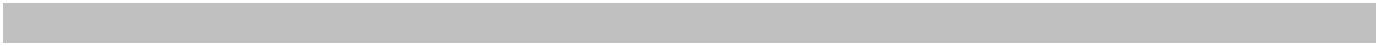 1. IMPRESOS Y DOCUMENTACIÓN A PRESENTAR SEGÚN EL CASOEl solicitante deberá entregar la documentación que se indica a continuación dependiendo del caso en el que se encuentre.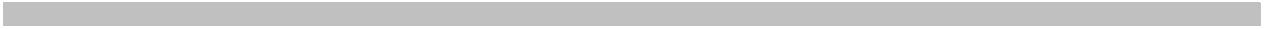 1.1. REHABILITACIÓNINFORME DE EVALUACIÓN DEL EDIFICIO O EDIFICIOS, CON EL CONTENIDO ESTABLECIDO EN EL ANEXO II DEL PLAN ESTATAL 2013-2016, CUMPLIMENTADO Y SUSCRITO POR UN TÉCNICO COMPETENTE.PROYECTO TÉCNICO, O MEMORIA VALORADA DE LAS OBRAS EN SU CASO, PROGRAMA MENSUAL DE LAS OBRAS Y HOJA RESUMEN DE PRESUPUESTO SEGÚN ANEXO II DE LA CONVOCATORIA.DECLARACIÓN RESPONSABLE DE HALLARSE AL CORRIENTE DE PAGOS SEGÚN ANEXO III DE LA CONVOCATORIA. ACUERDO DE LA COMUNIDAD DE PROPIETARIOS SEGÚN ANEXO IV DE LA CONVOCATORIA.LICENCIA DE OBRAS Y/O AUTORIZACIONES ADMINISTRATIVAS.1.2. RENOVACIÓNPROYECTO DE DEMOLICIÓN.PROYECTO BÁSICO Y DE EJECUCIÓN, PROGRAMA MENSUAL DE LAS OBRAS Y HOJA RESUMEN DE PRESUPUESTO SEGÚN ANEXO II DE LA CONVOCATORIA.DECLARACIÓN RESPONSABLE DE HALLARSE AL CORRIENTE DE PAGOS SEGÚN ANEXO III DE LA CONVOCATORIA. LICENCIA DE OBRAS Y/O AUTORIZACIONES ADMINISTRATIVAS.13246COMUNIDAD DE PROPIETARIOS / AGRUPACIÓN DE COMUNIDADES/ PROPIETARIOCOMUNIDAD DE PROPIETARIOS / AGRUPACIÓN DE COMUNIDADES/ PROPIETARIOCOMUNIDAD DE PROPIETARIOS / AGRUPACIÓN DE COMUNIDADES/ PROPIETARIOCOMUNIDAD DE PROPIETARIOS / AGRUPACIÓN DE COMUNIDADES/ PROPIETARIOCOMUNIDAD DE PROPIETARIOS / AGRUPACIÓN DE COMUNIDADES/ PROPIETARIOCOMUNIDAD DE PROPIETARIOS / AGRUPACIÓN DE COMUNIDADES/ PROPIETARIOCOMUNIDAD DE PROPIETARIOS / AGRUPACIÓN DE COMUNIDADES/ PROPIETARIOCOMUNIDAD DE PROPIETARIOS / AGRUPACIÓN DE COMUNIDADES/ PROPIETARIOCOMUNIDAD DE PROPIETARIOS / AGRUPACIÓN DE COMUNIDADES/ PROPIETARIOCOMUNIDAD DE PROPIETARIOS / AGRUPACIÓN DE COMUNIDADES/ PROPIETARIOCOMUNIDAD DE PROPIETARIOS / AGRUPACIÓN DE COMUNIDADES/ PROPIETARIOCOMUNIDAD DE PROPIETARIOS / AGRUPACIÓN DE COMUNIDADES/ PROPIETARIOCOMUNIDAD DE PROPIETARIOS / AGRUPACIÓN DE COMUNIDADES/ PROPIETARIOCOMUNIDAD DE PROPIETARIOS / AGRUPACIÓN DE COMUNIDADES/ PROPIETARIOCOMUNIDAD DE PROPIETARIOS / AGRUPACIÓN DE COMUNIDADES/ PROPIETARIOCOMUNIDAD DE PROPIETARIOS / AGRUPACIÓN DE COMUNIDADES/ PROPIETARIOCOMUNIDAD DE PROPIETARIOS / AGRUPACIÓN DE COMUNIDADES/ PROPIETARIOCOMUNIDAD DE PROPIETARIOS / AGRUPACIÓN DE COMUNIDADES/ PROPIETARIOCOMUNIDAD DE PROPIETARIOS / AGRUPACIÓN DE COMUNIDADES/ PROPIETARIOCOMUNIDAD DE PROPIETARIOS / AGRUPACIÓN DE COMUNIDADES/ PROPIETARIOCOMUNIDAD DE PROPIETARIOS / AGRUPACIÓN DE COMUNIDADES/ PROPIETARIOCOMUNIDAD DE PROPIETARIOS / AGRUPACIÓN DE COMUNIDADES/ PROPIETARIOCOMUNIDAD DE PROPIETARIOS / AGRUPACIÓN DE COMUNIDADES/ PROPIETARIOCOMUNIDAD DE PROPIETARIOS / AGRUPACIÓN DE COMUNIDADES/ PROPIETARIOCOMUNIDAD DE PROPIETARIOS / AGRUPACIÓN DE COMUNIDADES/ PROPIETARIOCOMUNIDAD DE PROPIETARIOS / AGRUPACIÓN DE COMUNIDADES/ PROPIETARIOCOMUNIDAD DE PROPIETARIOS / AGRUPACIÓN DE COMUNIDADES/ PROPIETARIOCOMUNIDAD DE PROPIETARIOS / AGRUPACIÓN DE COMUNIDADES/ PROPIETARIOCIF/NIF/DNICIF/NIF/DNICIF/NIF/DNICIF/NIF/DNICIF/NIF/DNICIF/NIF/DNICIF/NIF/DNICIF/NIF/DNICIF/NIF/DNICIF/NIF/DNICIF/NIF/DNIÚNICO/OTROSÚNICO/OTROSÚNICO/OTROSÚNICO/OTROSÚNICO/OTROSCON DOMICILIO EN (dirección donde desea recibir la correspondencia)CON DOMICILIO EN (dirección donde desea recibir la correspondencia)CON DOMICILIO EN (dirección donde desea recibir la correspondencia)CON DOMICILIO EN (dirección donde desea recibir la correspondencia)CON DOMICILIO EN (dirección donde desea recibir la correspondencia)CON DOMICILIO EN (dirección donde desea recibir la correspondencia)CON DOMICILIO EN (dirección donde desea recibir la correspondencia)CON DOMICILIO EN (dirección donde desea recibir la correspondencia)CON DOMICILIO EN (dirección donde desea recibir la correspondencia)CON DOMICILIO EN (dirección donde desea recibir la correspondencia)CON DOMICILIO EN (dirección donde desea recibir la correspondencia)CON DOMICILIO EN (dirección donde desea recibir la correspondencia)CON DOMICILIO EN (dirección donde desea recibir la correspondencia)CON DOMICILIO EN (dirección donde desea recibir la correspondencia)CON DOMICILIO EN (dirección donde desea recibir la correspondencia)CON DOMICILIO EN (dirección donde desea recibir la correspondencia)CON DOMICILIO EN (dirección donde desea recibir la correspondencia)CON DOMICILIO EN (dirección donde desea recibir la correspondencia)CON DOMICILIO EN (dirección donde desea recibir la correspondencia)CON DOMICILIO EN (dirección donde desea recibir la correspondencia)TELÉFONO 1TELÉFONO 1TELÉFONO 1TELÉFONO 1TELÉFONO 1TELÉFONO 1TELÉFONO 2TELÉFONO 2TELÉFONO 2TELÉFONO 2TELÉFONO 2TELÉFONO 2TELÉFONO 2TELÉFONO 2TELÉFONO 2TELÉFONO 2C.P.C.P.C.P.C.P.C.P.LOCALIDADLOCALIDADLOCALIDADLOCALIDADLOCALIDADLOCALIDADLOCALIDADLOCALIDADLOCALIDADLOCALIDADLOCALIDADLOCALIDADLOCALIDADLOCALIDADLOCALIDADPROVINCIAPROVINCIAPROVINCIAPROVINCIAPROVINCIAPROVINCIAPROVINCIAPROVINCIAPROVINCIAPROVINCIAPROVINCIAPROVINCIAPROVINCIAPROVINCIACORREO ELECTRÓNICOCORREO ELECTRÓNICOCORREO ELECTRÓNICOCORREO ELECTRÓNICOCORREO ELECTRÓNICOCORREO ELECTRÓNICOCORREO ELECTRÓNICOCORREO ELECTRÓNICOCORREO ELECTRÓNICOCORREO ELECTRÓNICOCORREO ELECTRÓNICOCORREO ELECTRÓNICOCORREO ELECTRÓNICOCORREO ELECTRÓNICOCORREO ELECTRÓNICOCORREO ELECTRÓNICOCORREO ELECTRÓNICOCORREO ELECTRÓNICOCORREO ELECTRÓNICOCORREO ELECTRÓNICOACTUANDO, EN SU CASO, REPRESENTADO POR (presidente, administrador, apoderado)ACTUANDO, EN SU CASO, REPRESENTADO POR (presidente, administrador, apoderado)ACTUANDO, EN SU CASO, REPRESENTADO POR (presidente, administrador, apoderado)ACTUANDO, EN SU CASO, REPRESENTADO POR (presidente, administrador, apoderado)ACTUANDO, EN SU CASO, REPRESENTADO POR (presidente, administrador, apoderado)ACTUANDO, EN SU CASO, REPRESENTADO POR (presidente, administrador, apoderado)ACTUANDO, EN SU CASO, REPRESENTADO POR (presidente, administrador, apoderado)ACTUANDO, EN SU CASO, REPRESENTADO POR (presidente, administrador, apoderado)ACTUANDO, EN SU CASO, REPRESENTADO POR (presidente, administrador, apoderado)ACTUANDO, EN SU CASO, REPRESENTADO POR (presidente, administrador, apoderado)ACTUANDO, EN SU CASO, REPRESENTADO POR (presidente, administrador, apoderado)ACTUANDO, EN SU CASO, REPRESENTADO POR (presidente, administrador, apoderado)ACTUANDO, EN SU CASO, REPRESENTADO POR (presidente, administrador, apoderado)ACTUANDO, EN SU CASO, REPRESENTADO POR (presidente, administrador, apoderado)ACTUANDO, EN SU CASO, REPRESENTADO POR (presidente, administrador, apoderado)ACTUANDO, EN SU CASO, REPRESENTADO POR (presidente, administrador, apoderado)ACTUANDO, EN SU CASO, REPRESENTADO POR (presidente, administrador, apoderado)ACTUANDO, EN SU CASO, REPRESENTADO POR (presidente, administrador, apoderado)ACTUANDO, EN SU CASO, REPRESENTADO POR (presidente, administrador, apoderado)ACTUANDO, EN SU CASO, REPRESENTADO POR (presidente, administrador, apoderado)ACTUANDO, EN SU CASO, REPRESENTADO POR (presidente, administrador, apoderado)ACTUANDO, EN SU CASO, REPRESENTADO POR (presidente, administrador, apoderado)ACTUANDO, EN SU CASO, REPRESENTADO POR (presidente, administrador, apoderado)ACTUANDO, EN SU CASO, REPRESENTADO POR (presidente, administrador, apoderado)ACTUANDO, EN SU CASO, REPRESENTADO POR (presidente, administrador, apoderado)ACTUANDO, EN SU CASO, REPRESENTADO POR (presidente, administrador, apoderado)CIF/NIF/DNI/OTROSCIF/NIF/DNI/OTROSCIF/NIF/DNI/OTROSCIF/NIF/DNI/OTROSCIF/NIF/DNI/OTROSCIF/NIF/DNI/OTROSCIF/NIF/DNI/OTROSCIF/NIF/DNI/OTROSCIF/NIF/DNI/OTROSCIF/NIF/DNI/OTROSCIF/NIF/DNI/OTROSCON DOMICILIO EN (dirección donde desea recibir la correspondencia)CON DOMICILIO EN (dirección donde desea recibir la correspondencia)CON DOMICILIO EN (dirección donde desea recibir la correspondencia)CON DOMICILIO EN (dirección donde desea recibir la correspondencia)CON DOMICILIO EN (dirección donde desea recibir la correspondencia)CON DOMICILIO EN (dirección donde desea recibir la correspondencia)CON DOMICILIO EN (dirección donde desea recibir la correspondencia)CON DOMICILIO EN (dirección donde desea recibir la correspondencia)CON DOMICILIO EN (dirección donde desea recibir la correspondencia)CON DOMICILIO EN (dirección donde desea recibir la correspondencia)CON DOMICILIO EN (dirección donde desea recibir la correspondencia)CON DOMICILIO EN (dirección donde desea recibir la correspondencia)CON DOMICILIO EN (dirección donde desea recibir la correspondencia)CON DOMICILIO EN (dirección donde desea recibir la correspondencia)CON DOMICILIO EN (dirección donde desea recibir la correspondencia)CON DOMICILIO EN (dirección donde desea recibir la correspondencia)CON DOMICILIO EN (dirección donde desea recibir la correspondencia)CON DOMICILIO EN (dirección donde desea recibir la correspondencia)CON DOMICILIO EN (dirección donde desea recibir la correspondencia)CON DOMICILIO EN (dirección donde desea recibir la correspondencia)TELÉFONO 1TELÉFONO 1TELÉFONO 1TELÉFONO 1TELÉFONO 1TELÉFONO 2TELÉFONO 2TELÉFONO 2TELÉFONO 2TELÉFONO 2TELÉFONO 2TELÉFONO 2TELÉFONO 2TELÉFONO 2C.P.C.P.LOCALIDADLOCALIDADLOCALIDADLOCALIDADLOCALIDADLOCALIDADLOCALIDADLOCALIDADLOCALIDADLOCALIDADLOCALIDADLOCALIDADLOCALIDADLOCALIDADLOCALIDADPROVINCIAPROVINCIAPROVINCIAPROVINCIAPROVINCIAPROVINCIAPROVINCIAPROVINCIAPROVINCIAPROVINCIAPROVINCIAPROVINCIAPROVINCIADIRECCIÓNDIRECCIÓNDIRECCIÓNDIRECCIÓNNºESCALERAESCALERAESCALERAESCALERAC.P.C.P.C.P.C.P.LOCALIDADLOCALIDADLOCALIDADLOCALIDADLOCALIDADPROVINCIAPROVINCIAPROVINCIAPROVINCIAPROVINCIAcsv: BOA20150430002NOMBRE DE LA EMPRESANOMBRE DE LA EMPRESANOMBRE DE LA EMPRESANOMBRE DE LA EMPRESANOMBRE DE LA EMPRESANOMBRE DE LA EMPRESANOMBRE DE LA EMPRESANOMBRE DE LA EMPRESANOMBRE DE LA EMPRESANOMBRE DE LA EMPRESANOMBRE DE LA EMPRESANOMBRE DE LA EMPRESACIF/NIF/DNI/OTROSCIF/NIF/DNI/OTROSCIF/NIF/DNI/OTROSCIF/NIF/DNI/OTROSCIF/NIF/DNI/OTROSCIF/NIF/DNI/OTROSCIF/NIF/DNI/OTROSCIF/NIF/DNI/OTROSCIF/NIF/DNI/OTROSCIF/NIF/DNI/OTROSCIF/NIF/DNI/OTROSDIRECCIÓN (A efecto de notificaciones)DIRECCIÓN (A efecto de notificaciones)DIRECCIÓN (A efecto de notificaciones)DIRECCIÓN (A efecto de notificaciones)DIRECCIÓN (A efecto de notificaciones)DIRECCIÓN (A efecto de notificaciones)DIRECCIÓN (A efecto de notificaciones)DIRECCIÓN (A efecto de notificaciones)DIRECCIÓN (A efecto de notificaciones)DIRECCIÓN (A efecto de notificaciones)DIRECCIÓN (A efecto de notificaciones)DIRECCIÓN (A efecto de notificaciones)TELÉFONO 1TELÉFONO 1TELÉFONO 1TELÉFONO 1TELÉFONO 1TELÉFONO 2TELÉFONO 2TELÉFONO 2TELÉFONO 2TELÉFONO 2TELÉFONO 2TELÉFONO 2TELÉFONO 2TELÉFONO 2C.P.C.P.LOCALIDADLOCALIDADLOCALIDADLOCALIDADLOCALIDADLOCALIDADLOCALIDADPROVINCIAPROVINCIAPROVINCIAPROVINCIAPROVINCIAPROVINCIAPROVINCIAPROVINCIAPROVINCIAPROVINCIAPROVINCIAPROVINCIAPROVINCIANOSIIMPORTE DE LASIMPORTE DE LAS€ADMINISTRACIONESNOSISUBVENCIONESSUBVENCIONES€CONCEDENTESSUBVENCIONESSUBVENCIONESCONCEDENTESIMPORTE AYUDA PRIVADAIMPORTE AYUDA PRIVADA€ENTIDAD PRIVADAcsv: BOA20150430002csv: BOA20150430002